Magyar Üzemegészségügyi Tudományos Társaság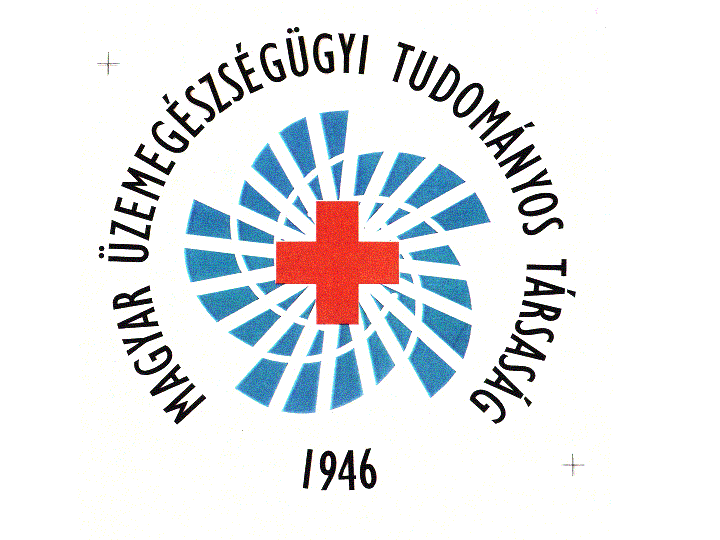 alapítás éve: 1946Hungarian Scientific Society for Occupational Health and Medicineyear of foundation: 1946JELENTKEZÉSI LAP *MAGYAR ÜZEMEGÉSZSÉGÜGYI TUDOMÁNYOS TÁRSASÁGXL. KONGRESSZUSÁRAIdőpont: 2021. OKTÓBER 7-9.Helyszín: SPIRIT HOTEL THERMAL SPA ***** SUPERIOR (9600 Sárvár, Vadkert krt. 5.)Részletes információ a www.mutt.hu honlapon.A JELENTKEZŐ ORVOS: Neve:………………………………………………...…………………………………………………………….……………………………………………Lakcíme:……………………………………………………………………………………………….……Orvosi pecsét száma:…………………Telefonszáma:………………………….................................................... e-mail címe..................................................................……………A JELENTKEZŐ FOGLALKOZÁS-EGÉSZSÉGÜGYI ÁPOLÓ:Neve:………………………………………………………………………..….Leánykori neve:…………………………......……………………….Születési helye ideje:…………………………………...……………….Anyja neve:…………………...…………………………………………Szakképzettsége:………………………………………………………....Működési nyilvántartás száma:……………………...…………Lakcíme:……………………………………………………………...……………………………………………………………………………………….Telefonszáma:………………………….……..................................... e-mail címe..........................................................................…………..A jelentkező orvos/ápoló a számlát az alábbi névre és címre kéri kiállítani!Név:…………………………………………………………………………………………………………………………………………………….………Cím:…………………………………………………………………………………………………………………………………………….……………....* Kérjük, hogy a jelentkezési lapot nyomtatott betűkkel, olvashatóan szíveskedjen kitölteni és elküldeni e-mailen a mutt@nnk.gov.hu e-mail címre  vagy postai úton a 1461 Budapest, Pf. 2. levelezési címre!A JELENTKEZÉSI LAP ÉS A BEFIZETÉS BEÉRKEZÉSI HATÁRIDEJE: 2021. JÚLIUS 31.REGISZTRÁCIÓS DÍJ:Összesen: ……………..... FtA regisztrációs díj tartalmazza:a kongresszus akkreditációs díját, a kredit pont jóváírási díjat, a kongresszusi táskát, kitűzőt,az előadások látogatásának jogát, a szükséges technikát, a belépő és idegenvezetés díját, buszköltséget, a kongresszus program- és absztraktfüzetét valamint a program kártyák nyomdaköltségét, kávészünetekben a büfé költségeit, Tóth Imre emléklap készítési díját, a zenekar költségét,sokszorosítást (papír, festék kazetta), a postaköltséget, a szervezési díjat.EBÉD (SPIRIT HOTEL THERMAL SPA ***** SUPERIOR, 9600 Sárvár, Vadkert krt. 5.)Ebédet az alábbi napokra kérek	4.800 Ft/fő/alkalom			Összesen: ………….…..... FtSZÁLLÁS (SPIRIT HOTEL THERMAL SPA ***** SUPERIOR, 9600 Sárvár, Vadkert krt. 5.)A szobák árai a reggelit tartalmazzák.									Összesen: …….…………… FtSzobatárs neve: …………………………………………..…………………………………………..A szálloda vendégek részére a parkolás a szálloda parkolójában 1.800 Ft/éj/autó.TÁRSASÁGI PROGRAMOK:2021. október 07. (csütörtök) 16.15 órától Utazás busszal Szombathelyre, a Weöres Sándor Színházba.„Weöres Kaviár” egyedi szórakoztató műsor megtekintése. Állófogadás a Színház Krúdy Éttermében.A résztvevőket autóbusszal viszik, illetve hozzák vissza a szállodába.Ára: 15.000 Ft/fő	Résztvevők száma:	…… fő			Összesen: …………..……… Ft2021. október 08. (péntek) délután 16 órátólSárváron a Nádasdy Vár megtekintése, amely a szállodától 1 km-re található.este 20.00 óra Ültetett négyfogásos gálavacsora a SPIRIT HOTEL THERMAL SPA ***** SUPERIOR Báltermében élő zenével és műsorral.Ára: 15.000 Ft/fő	Résztvevők száma:	…… fő			Összesen: …………..……… FtA kongresszusi részvétel teljes összege:				Összesen:…………….…… FtNyilatkozat: A jelentkezés feltételeit elfogadom és tudomásul veszem.Dátum: ……………………….. év ………………………….. hó ………. napAláírás: ………………………..……………………………..FONTOS!A jelentkezési lap és a befizetést igazoló átutalási bizonylat beérkezési határideje: 2021. július 31.A Jelentkezési Laphoz a befizetés másolatát mellékelni szíveskedjen, csak ebben az esetben tudjuk a jelentkezést elfogadni. A jelentkezés elfogadása a kitöltött jelentkezési lap és a befizetés együttes beérkezésének sorrendjében történik.A kongresszus részvétel összegét a Magyar Üzemegészségügyi Tudományos Társaság 11705008-20034175 számú számlájára átutalni szíveskedjék.A fizetési határidőig nem teljesített befizetés esetén a jelentkezést töröljük.Lemondási feltételek: csak a 2021. július 31-ig beérkezett írásos lemondást tudjuk elfogadni, a befizetett díj 10%-ának levonásával. A határidő után beérkezett lemondások illetve a kongresszusról való távolmaradás esetén a megrendelt szolgáltatást és a regisztrációs díjat nem áll módunkban visszafizetni. Hivatkozva a 2016/679 EU (GDPR) rendeletre tájékoztatjuk Önöket, hogy adataikat a továbbképzés megszervezéséhez és az akkreditált pontok jóváírásához használjuk fel. Az adataikat harmadik félnek nem adjuk ki.Az adatait tartalmazó dokumentációt a Magyar Üzemegészségügyi Tudományos Társaság papír alapon zárható iratszekrényben, elektronikusan jelszóval védett számítógépen tárolja.Az adataikat 4/2011. (XI. 29.) NEFMI „az orvosok, fogorvosok, gyógyszerészek és az egészségügyi felsőfokú szakirányú szakképesítéssel rendelkezők folyamatos továbbképzéséről” szóló rendelet 10.§ (5) pontja értelmében 10 évig kell megőrizni.A tájékoztatást tudomásul vettem, személyesadataim kezeléséhez a fentiek szerint hozzájárulok:		Aláírás: ……………………………..…………………………………H-1096 Budapest, Nagyvárad tér 2/Fax: 216-6942, 459-3070 1463 Budapest, Pf. 840.Elnök: Prof. Dr. Cseh KárolyFőtitkár: Dr. Grónai ÉvaWeb: www.mutt.huH-1096 Budapest, Nagyvárad tér 2, Hungary/Fax: (36-1) 216-6942 1463 Budapest, P.O. BOX 840. HungaryPresident: Prof. Károly Cseh M.D.,Ph.D.,D.Sc.Executive Secretary: Éva Grónai M.DWeb: www.mutt.hu, E-mail: mutt@nnk.gov.huMÜTT tagnak….. fő	20.000 Ft/főnem MÜTT tagnak….. fő	25.000 Ft/főfoglalkozás-eü. ápolónak…. fő	10.000 Ft/főkísérőnek…. fő	  5.000 Ft/főnapX.07.csütörtökX.08.péntekX.09.szombatfő X.07.csütörtökX.08.péntekEgyágyas szoba 35.100 Ft/éjszaka +500 Ft/fő/éj idegenf.adóKétágyas szoba 60.200 Ft/éjszaka +500 Ft/fő/éj idegenf.adó(30.100. Ft/fő/éjszaka +500 Ft/fő/éj idegenf.adó)